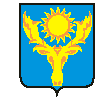 РОССИЙСКАЯ ФЕДЕРАЦИЯАДМИНИСТРАЦИЯ ПОКРОВСКОГО СЕЛЬСКОГО ПОСЕЛЕНИЯ ОКТЯБРЬСКОГО МУНИЦИПАЛЬНОГО РАЙОНА КОСТРОМСКОЙ ОБЛАСТИСоветская ул., д.9, с. Боговарово, 157780тел/факс  (49451)   2-14-73ОГРН  1054469018735    ИНН/КПП  4420001406/442001001от«19» ноября  2020 года                                                      с. Боговарово    РАСПОРЯЖЕНИЕ    № 149-раО временном ограничении личного приема граждан в администрации Покровского сельского поселения  Октябрьского муниципального района Костромской областиВ соответствии с распоряжением губернатора Костромской области от 17 марта  2020 г.  №128-р «О введении режима повышенной готовности с целью недопущения завоза и распространения новой коронавирусной инфекции (2019-пСоV) на территории  Костромской области», руководствуясь пунктом 2.1 Методических рекомендаций по режиму труда органов государственной власти, органов местного самоуправления и организаций с участием государства, направленных письмом Министерства труда и социальной защиты Российской Федерации от 16 марта 2020 года № 19-0/10/П-2262,1. Временно до особого распоряжения ограничить личный прием граждан должностными лицами администрации Покровского сельского поселения  Октябрьского муниципального района Костромской области.2. Прием заявлений и обращений граждан осуществлять в письменной форме по почте на почтовый адрес: 157780, Костромская область, Октябрьский район, с. Боговарово, ул. Советская, д. 9; на адрес электронной почты: pokrovadm@mail.ru и (или) посредством установленного в здании оборудованного стационарного ящика для обращений граждан ежедневно c 08.30 до 17.30  кроме выходных и нерабочих праздничных дней), а также в электронной форме, в соответствии с утвержденными регламентами предоставления муниципальных услуг.3. Максимально сократить количество проводимых массовых мероприятий, в том числе деловых (межведомственных, рабочих совещаний, заседаний, конференций и т.п.) численностью участников до 10 человек.4. Обеспечить:а)  проведение ежедневной влажной уборки кабинетов, служебных помещений и мест общественного пользования с применением  дезинфицирующих средств вирулицидного  действия;б) проведение обработки с кратностью обработки каждые 4 часа дезинфицирующими средствами дверных ручек кабинетов администрации, а также мест общего пользования;в) проведение ежедневного перед началом работы «входного фильтра» с проведением контроля температуры тела работников и обязательным отстранением от нахождения на рабочем месте лиц с повышенной температурой тела и/или с признаками респираторного заболевания;г) контроль использования работниками средств индивидуальной  защиты органов дыхания, антисептиков.5. Должностным лицам администрации Покровского сельского поселения Октябрьского муниципального района, в случае их отстранения в связи с повышенной температурой и (или) иными признаками респираторного заболевания, вызвать врача и по итогам проинформировать своего непосредственного руководителя о результатах, в дальнейшем в ежедневном режиме по возможности информировать о своем состоянии здоровья и местонахождении.6. Настоящее распоряжение  вступает в силу со дня его подписания и подлежит опубликованию на сайте администрации Покровского сельского поселения Октябрьского муниципального района и в информационном бюллетене «Покровский вестник».Глава администрацииПокровского сельского поселения:                                         А.И.Березин.